OPIS RASTLINEV preglednici so zapisane značilnosti delov navadnega jagodnjaka. V prazen prostor vpiši ustrezni del rastline. Pomagaj si z naslednjimi besedami: LIST, STEBLO, KORENIKA, PLOD, CVET.S pomočjo preglednice oblikuj povedi/definicije pojmov.Listi so________________________________________________________________Steblo je ______________________________________________________________Korenika je ____________________________________________________________Plod je _______________________________________________________________Cvet je _______________________________________________________________Preberi povedi. Določi pravilno zaporedje povedi in jih oštevilči od 1 do 10. Zapiši urejeno besedilo in ga naslovi. Delaj odstavke.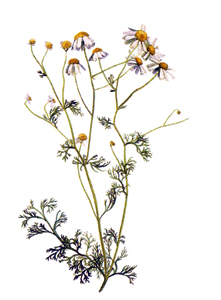 Dopiši manjkajoče dele prave kamilice. 								cvetAli bi znal napisati tak načrt (miselni vzorec) za opis kamilice, kot je v učbeniku na str. 95? Mislim, da te pri Tedenski nalogi čaka podoben izziv.poraslo z lasci, nosi cvetovepet belih venčnih listovspodaj porasel z dlačicami, nazobčan rob, jajčastzrel konec junija in julijakratka, črnorjavaRaste na vlažnih travnikih, ob poteh in med poljščinami.V zemlji ima kratko korenino.Kamilica cveti od junija do avgusta.Na njem so dvojno ali trojno pernato narezani listi.Zraste od 20 do 50 cm visoko.Kamilica hitro ublaži bolečine v želodcu in ga pomirja.Na koncu stebelnih poganjkov je eno koškasto socvetje , v katerem je veliko število majhnih, rumenih cvetov, na robu pa venec belih cvetov.Prava kamilica ali Matricaria camomilla je enoletnica. Spada v družino nebinovk.Nad zemljo se razvije močno razraslo steblo.Uporabljamo jo tudi pri pripravi parne kopeli pri obolenju dihalnih poti.